Application for Employment F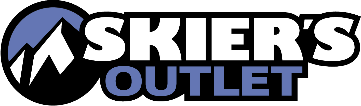 EmploymentPersonal Information                                                         Todays Date_______________________Employment DesiredAvailabilityEducationGeneral InformationEmployment HistoryVolunteer ExperienceProfessional References (Give the names of 3 people not related to you who can serve as references)Participation in Sport (Describe your participation in skiing or snowboarding)______________________________________________________________________________________________________________________________________________________________________________________________________________________________________________________________________________________________________________________________________________________________________________________________________________________________Employee’s Agreement: I am aware that a consumer report and/or investigate consumer report may be requested in connection with my application for employment. I certify that the information I have provided is true and that I have not knowingly withheld any fact that would affect my application. Any misrepresentation, falsification or willful omission in any detail shall be sufficient reason for refusal of employment or dismissal after employment regardless of time. If employed by company, I agree to conform to the rules of company and I agree and understand that my employment can be terminated with or without cause, and with or without notice, at any time, at the option of the company or myself.Signature: _______________________________________________Date_____________________Position Desired:Are you Currently Employed? (Circle One) Yes       NoIf so, may we inquire of your present employer? (Circle One) Yes       NoHave you applied to this company before? (Circle One) Yes       NoAre you a U.S. citizen? (Circle One) Yes       NoIf not, are you legally eligible for employment in the U.S. (Circle One) Yes       NoWhen will you be available to begin work?Salary Desired: $                    Per HourHave you been convicted of a crime other than a traffic offense? (Circle One) Yes       NoIf yes, please explain: _______________________________________________________________________________________________________________________________________________________________________________________________________________(Information supplied on conviction record will not necessarily bar applicant from consideration for employment. However, the omission of this information can result in immediate termination of employment.Type of SchoolName and Location (Address)Degree / Area of StudyNumber of Years AttendedGraduate? Yes or NoHigh SchoolCollege / TradeOtherSubjects of Special Study / Research or Special Training & Skills:_____________________________________________________________________________________________________________________________________________________U.S. Military / Naval Service:                                              Rank:                        CompanyAddress & Phone NumberSupervisorPeriod of Employment                                        ToSalaryStart: $                                  Finish: $Job TitleResponsibilitiesReason for LeavingCompanyAddress & Phone NumberSupervisorPeriod of Employment                                        ToSalaryStart: $                                  Finish: $Job TitleResponsibilitiesReason for LeavingCompanyAddress & Phone NumberSupervisorPeriod of Employment                                        ToSalaryStart: $                                  Finish: $Job TitleResponsibilitiesReason for LeavingName and Address of OrganizationDates of ExperiencePositionDescription of ExperienceName and Address of OrganizationDates of ExperiencePositionDescription of ExperienceNameOccupationRelationship to youPhone Number